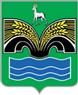 Глава сельского ПОСЕЛЕНИЯ Красный ЯрМУНИЦИПАЛЬНОГО РАЙОНА Красноярский САМАРСКОЙ ОБЛАСТИПОСТАНОВЛЕНИЕот «28» апреля 2022 года  № 18О проведении публичных слушанийпо проекту межевания территории индивидуальной жилой застройки в границах земельных участков с кадастровыми номерами 63:26:1903004:472, 63:26:1903004:225,  расположенных по адресу: Самарская область, Красноярский район, сельское поселение Красный Яр, ул. НоваяВ соответствии с частью 5 статьи 46 Градостроительного кодекса Российской Федерации, руководствуясь статьей 28 Федерального закона от 6 октября 2003 года № 131-ФЗ «Об общих принципах организации местного самоуправления в Российской Федерации», Уставом сельского поселения Красный Яр муниципального района Красноярский Самарской области, главой V Правил землепользования и застройки сельского поселения Красный Яр муниципального района Красноярский Самарской области, утвержденных решением Собрания представителей сельского поселения Красный Яр муниципального района Красноярский Самарской области от 22.07.2013 № 45, ПОСТАНОВЛЯЮ:1. Провести на территории сельского поселения Красный Яр муниципального района Красноярский Самарской области публичные слушания по проекту межевания территории индивидуальной жилой застройки в границах земельных участков с кадастровыми номерами 63:26:1903004:472, 63:26:1903004:225,  расположенных по адресу: Самарская область, Красноярский район, сельское поселение Красный Яр, ул. Новая.Информационные материалы к проекту состоят из проекта межевания территории.2. Срок проведения публичных слушаний по Проекту межевания территории –   с 30 апреля  2022 года по 29 мая 2022 года.3. Срок проведения публичных слушаний исчисляется с момента оповещения жителей поселения о времени и месте их проведения, а также опубликования проекта до дня опубликования заключения о результатах публичных слушаний.4. Органом, уполномоченным на организацию и проведение публичных слушаний в соответствии с настоящим Постановлением, является Администрация сельского поселения Красный Яр муниципального района Красноярский Самарской области (далее – Администрация поселения). Публичные слушания проводятся в соответствии с главой V Правил землепользования и застройки сельского поселения Красный Яр муниципального района Красноярский Самарской области, утвержденных решением Собрания представителей сельского поселения Красный Яр муниципального района Красноярский Самарской области от 22.07.2013 № 45.5. Представление участниками публичных слушаний предложений и замечаний по Проекту межевания, а также их учет осуществляется в соответствии с главой V Правил землепользования и застройки  сельского поселения Красный Яр муниципального района Красноярский Самарской области, утвержденных решением Собрания представителей сельского поселения Красный Яр муниципального района Красноярский Самарской области от 22.07.2013 № 45.6. Место проведения публичных слушаний (место проведения экспозиции Проекта межевания территории) в сельском поселении Красный Яр муниципального района Красноярский Самарской области: 446370, Самарская область, Красноярский район, село Красный Яр, ул.Комсомольская, 90. Датой открытия экспозиции считается дата опубликования проекта и его размещения на официальном сайте Администрации в сети «Интернет» в порядке, установленном п. 1 ч. 8 ст. 5.1 ГрК РФ. Экспозиция проводится в срок до даты окончания публичных слушаний. Посещение экспозиции возможно в рабочие дни с 10.00 до 17.00.7. В соответствии с частью 7 статьи 46 Градостроительного кодекса Российской Федерации в целях соблюдения права человека на благоприятные условия жизнедеятельности, прав и законных интересов правообладателей земельных участков и объектов капитального строительства публичные слушания по Проекту межевания проводятся с участием граждан, проживающих на территории, применительно к которой осуществляется подготовка проекта ее планировки и проекта ее межевания, правообладателей земельных участков и объектов капитального строительства, расположенных на указанной территории, лиц, законные интересы которых могут быть нарушены в связи с реализацией таких проектов.  Для указанных целей провести Собрания участников публичных слушаний по Проекту межевания территории в селе Красный Яр – «11» мая  2022 года в 14 ч. 00 мин, по адресу: Самарская область, Красноярский район, село Красный Яр, ул.Комсомольская, 90.8. Администрации в целях доведения до населения информации о содержании Проекта межевания территории обеспечить организацию выставок, экспозиций демонстрационных материалов проекта в месте проведения публичных слушаний (проведения экспозиции проекта) и в местах проведения собраний участников публичных слушаний по Проекту межевания.9. Прием замечаний и предложений от участников публичных слушаний, жителей поселения и иных заинтересованных лиц по проекту осуществляется по адресу, указанному в пункте 6 настоящего постановления в рабочие дни с 10 часов до 19 часов, в выходные с 12 часов до 17 часов. Замечания и предложения могут быть внесены: 1) в письменной или устной форме в ходе проведения собраний участников публичных слушаний; 2) в письменной форме в адрес организатора публичных слушаний; 3) посредством записи в книге (журнале) учета посетителей экспозиции проекта, подлежащего рассмотрению на публичных слушаниях.10. Прием замечаний и предложений от участников публичных слушаний, жителей поселения и иных заинтересованных лиц по проекту прекращается 22 мая 2022 года.11. Назначить лицом, ответственным за ведение протокола публичных слушаний по проекту, ведущего специалиста Администрации сельского поселения Красный Яр О.Н. Нечаеву.12. Назначить лицом, ответственным за ведение протоколов собраний участников публичных слушаний по проекту, ведущего специалиста Администрации сельского поселения Красный Яр О.Н. Нечаеву.13. Администрации поселения в целях заблаговременного ознакомления жителей поселения и иных заинтересованных лиц с Проектом межевания обеспечить:- официальное опубликование настоящего Постановления и проекта межевания территории индивидуальной жилой застройки в границах земельных участков с кадастровыми номерами 63:26:1903004:472, 63:26:1903004:225,  расположенных по адресу: Самарская область, Красноярский район, сельское поселение Красный Яр, ул. Новая в газете «Планета Красный Яр»;- размещение настоящего Постановления и проекта межевания территории индивидуальной жилой застройки в границах земельных участков с кадастровыми номерами 63:26:1903004:472, 63:26:1903004:225,  расположенных по адресу: Самарская область, Красноярский район, сельское поселение Красный Яр, ул. Новая на официальном сайте Администрации сельского поселения Красный Яр муниципального района Красноярский в информационно-телекоммуникационной сети «Интернет» - http://kryarposelenie.ru.беспрепятственный доступ к ознакомлению с проектом в здании Администрации поселения (в соответствии с режимом работы Администрации поселения).14. Настоящее постановление является оповещением  о начале публичных слушаний и подлежит опубликованию в газете «Планета Красный Яр» и на официальном сайте Администрации муниципального района Красноярский Самарской области с размещением документации по межеванию территории в информационно-телекоммуникационной сети «Интернет» - http://kryarposelenie.ru.15. В случае, если документы, указанные в пункте 13 настоящего Постановления, будут опубликованы позднее календарной даты начала публичных слушаний, указанной в пункте 2 настоящего Постановления, то дата начала публичных слушаний исчисляется со дня официального опубликования документов, указанных в пункте 13 настоящего Постановления. При этом установленные в настоящем Постановлении календарная дата, до которой осуществляется прием замечаний и предложений от участников публичных слушаний, жителей поселения и иных заинтересованных лиц, а также дата окончания публичных слушаний переносятся на соответствующее количество дней. О.Н. НечаеваАДМИНИСТРАЦИЯ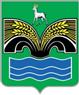 СЕЛЬСКОГО ПОСЕЛЕНИЯ Красный Яр МУНИЦИПАЛЬНОГО РАЙОНА Красноярский САМАРСКОЙ ОБЛАСТИПОСТАНОВЛЕНИЕот  «       »               2022 года  № Об утверждении проекта межевания территории индивидуальной жилой застройки в границах земельных участков с кадастровыми номерами 63:26:1903004:472, 63:26:1903004:225,  расположенных по адресу: Самарская область, Красноярский район, сельское поселение Красный Яр, ул. НоваяВ соответствии со ст. 41-43 Градостроительного кодекса Российской Федерации, руководствуясь статьей 28 Федерального закона от 06.10.2003 № 131-ФЗ «Об общих принципах организации местного самоуправления в Российской Федерации», статьей 3 Закона Самарской области «О градостроительной деятельности на территории Самарской области», Уставом сельского поселения Красный Яр муниципального района Красноярский Самарской области, Правилами землепользования и застройки сельского поселения Красный Яр муниципального района Красноярский Самарской области, утвержденных решением Собрания представителей сельского поселения Красный Яр муниципального района Красноярский Самарской области от 22.07.2013 № 45, c учетом протокола публичных слушаний и заключения о результатах публичных слушаний, Администрация сельского поселения Красный Яр муниципального района Красноярский Самарской области ПОСТАНОВЛЯЕТ:1. Утвердить проект межевания территории индивидуальной жилой застройки в границах земельных участков с кадастровыми номерами 63:26:1903004:472, 63:26:1903004:225,  расположенных по адресу: Самарская область, Красноярский район, сельское поселение Красный Яр, ул. Новая.2. Опубликовать проект межевания территории в газете «Планета Красный Яр».3. Разместить настоящее постановление, проект межевания территории на официальном сайте Администрации сельского поселения Красный Яр муниципального района Красноярский Самарской области http://kryarposelenie.ru.4. Настоящее постановление вступает в силу с момента опубликования.Глава сельского поселенияКрасный Яр муниципальногорайона КрасноярскийСамарской области					         	                   А.Г. БушовО.Н. НечаеваОбщество с ограниченной ответственностьюПКЦ «Земля и недвижимость»Документация по планировке территории в границах с. Красный Яр, ул. Новая  сельского поселения Красный Яр муниципального района КрасноярскийСамарской областиПроект межевания территории03-2022-ПМТДиректор                                                                Власов В.А.Исполнитель                                                          Прасолов А.В.Красный Яр 2022 г.СОСТАВ ПРОЕКТА МЕЖЕВАНИЯ ТЕРИТОРИИОСНОВНАЯ ЧАСТЬРаздел 1.Текстовая часть.Пояснительная запискаРаздел 2.Графическая часть.Чертежи межевания территории М 1:1000    МАТЕРИАЛЫ ПО ОБОСНОВАНИЮ ПРОЕКТАРаздел 3. Материалы по обоснованию проекта межевания территорииЧертеж по обоснованию проекта межевания территории М 1:1000    Раздел 4. ПриложенияТекстовая часть1. Общая часть    Проект межевания территории разработан в виде отдельного документа соответствии с действующим законодательством в сфере градостроительства и архитектуры и нормативно-правовыми актами, методическими указаниями, принятыми в рамках действующего законодательства топографической съемке в системе координат МСК-63.    Подготовка проекта межевания территории осуществляется в целях обеспеченияустойчивого развития территорий, выделения элементов планировочной структуры (кварталов, микрорайонов, иных элементов), установления границ земельных участков для индивидуальной жилой застройки, границ земельных участков, предназначенных для общего пользования.    Проектом межевания территории осуществляется:- выделение элемента планировочной структуры – земельные участки с кадастровыми номерами 63:26:1903004:472 и 63:26:1903004:225, которые будут являться объектом межевания. Описание местоположения границ территории  межевания приведено в таблице 1                                                                                                                                              Таблица 1 Разработка проекта межевания территории базируется на законодательных, нормативных, статистических, программных документах федерального, регионального и муниципального уровня.Проект межевания территории выполнен в соответствии с требованиями, предъявляемыми для разработки современной градостроительной документации и действующими в настоящее время кодексами, строительными нормами и правилами, а именно:- Градостроительный кодекс Российской Федерации от 29.12.2004 N 190-ФЗ (с изменениями и дополнениями);- Земельный кодекс Российской Федерации от 25 октября 2001 года N 136-ФЗ (с изменениями и дополнениями);- Федеральный закон от 26.12.1995 № 209-ФЗ «О геодезии и картографии»;- Федеральный закон от 18.06.2001 № 78-ФЗ «О Землеустройстве»;- Федеральный закон от 24.07.2007г. №221-ФЗ "О государственномкадастре недвижимости" (с изменениями и дополнениями);- Генеральный план сельского поселения Красный Яр муниципального района Красноярский Самарской области;- Правила землепользования и застройки сельского поселения Красный Яр муниципального района Красноярский Самарской области.- Выписка из Единого государственного реестра недвижимости об объекте недвижимости№  99/2021/406592318  от 22.07.2021 г.- Выписка из Единого государственного реестра недвижимости об объекте недвижимости№  99/2021/406594624  от 22.07.2021 г.2. Цель разработки и задачи проекта межевания   Подготовка проекта межевания территорий осуществляется применительно к территории, расположенной в границах элемента планировочной структуры в целях определения местоположения границ образуемых земельных участков.  Земельные участки, сформированные настоящим проектом определены для:- оформления и признания их объектами недвижимости в установленном законом порядке;- обеспечения пространственной целостности территории, функциональной проработкепланировочного решения;- обеспечения рационального использования территории и территориальных ресурсов в целом.3. Перечень и сведения об образуемых земельных участках. Виды разрешенного использования образуемых земельных участков.        В результате выполнения  проекта  межевания  территории  земельных участков с кадастровыми номерами 63:26:1903004:472 и 63:26:1903004:225 путем раздела исходного участка образовано 125 земельных участков.   Проектом межевания территории сформировано:- 85 земельных участков для индивидуальной жилой застройки (код 2.1), общая площадь этой зоны 50030 кв.м.;- 36 земельных участков блокированной жилой застройки (код 2.3), общая площадь этой зоны 13441 кв.м.;- 2 земельных участка - Земельный участок благоустройство территории (код 12.0.2) общей площадью 1137 кв.м.- 2 земельных участка - Земельные участки (территории) общего пользования (код 12.0.1, дорожно-уличная сеть ) общей площадью 19334 кв.м.   Земельные участки общего пользования, занятые площадями, улицами, проездами, автомобильными дорогами, набережными, скверами, бульварами, водными объектами, пляжами и другими объектами, могут включаться в состав различных территориальных зон.    Образуемые земельные участки имеют непосредственный доступ к землям общего пользования.    В соответствии со сведениями государственного кадастра недвижимости в пределах границ проектируемых земельных участков публичные сервитуты не установлены. В пределах границ проектируемых земельных участков объекты культурного наследия, включенные в единый государственный реестр, либо выявленные объекты культурного наследия отсутствуют.    Линии отступа от красных линий, определяющие место допустимого размещения зданий, строений приняты в соответствии с Правилами землепользования и застройки.    Объекты капитального строительства в пределах границ проектируемых земельных участков  отсутствуют.Перечень земельных участков, образуемых в соответствии с утверждаемой частью проекта межевания территории, в том числе сведения о площади образуемых земельных участков, виде разрешенного использования образуемых земельных участков, а также сведения о площади образуемых земельных участков, которые будут отнесены к территории общего пользования.Координаты границы территории, в отношении которой разрабатывается проект межеванияКоординаты характерных точек красных линийКоординаты характерных точек линий отступа от красных линийКоординаты характерных точек образуемых земельных участков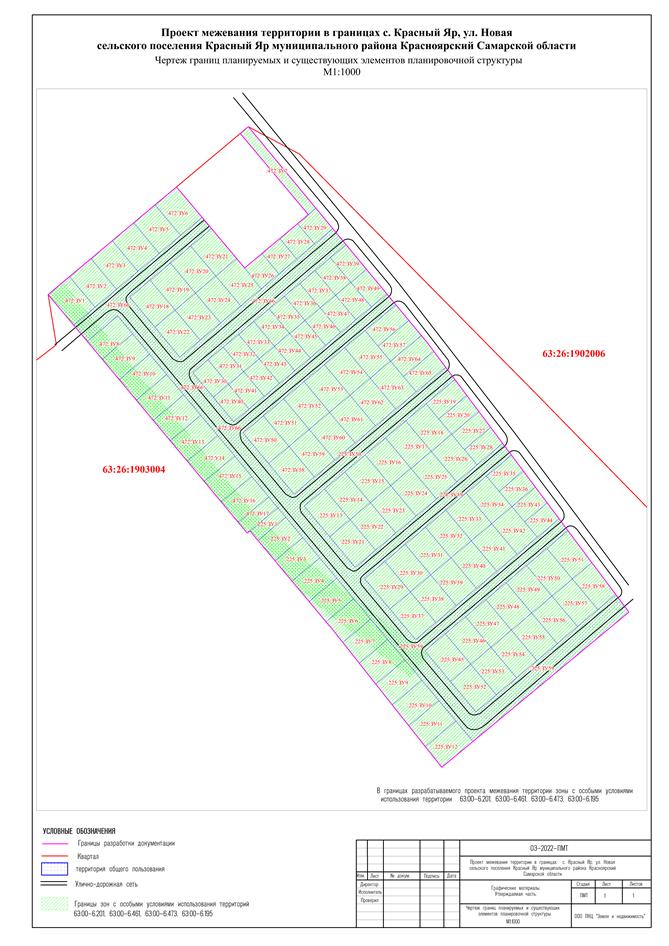 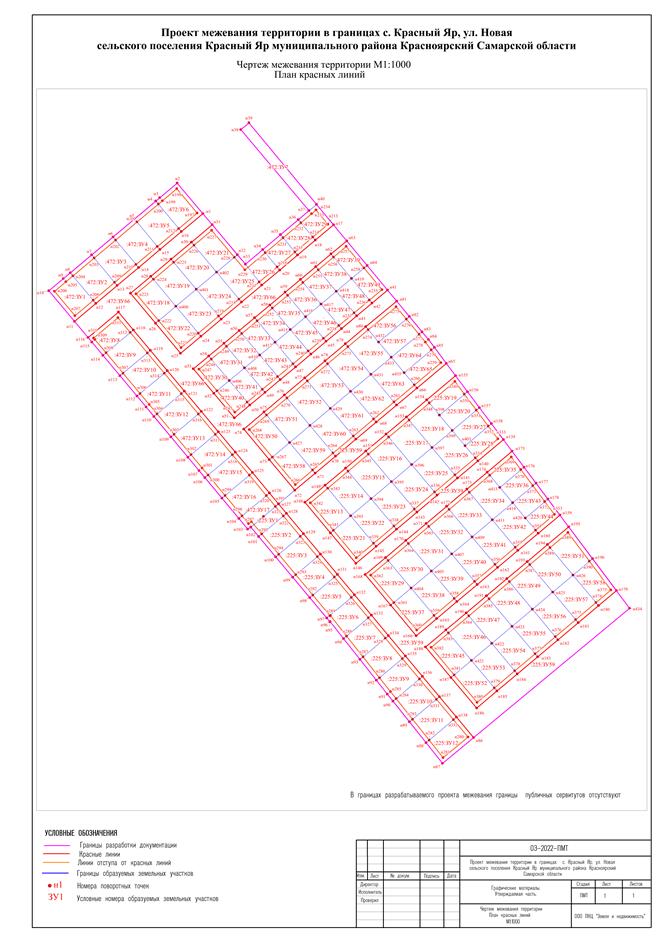 МАТЕРИАЛЫ ПО ОБОСНОВАНИЮ ПРОЕКТАРаздел 3. Материалы по обоснованию проекта межевания территорииЧертеж  по обоснованию проекта межевания территории М1:1000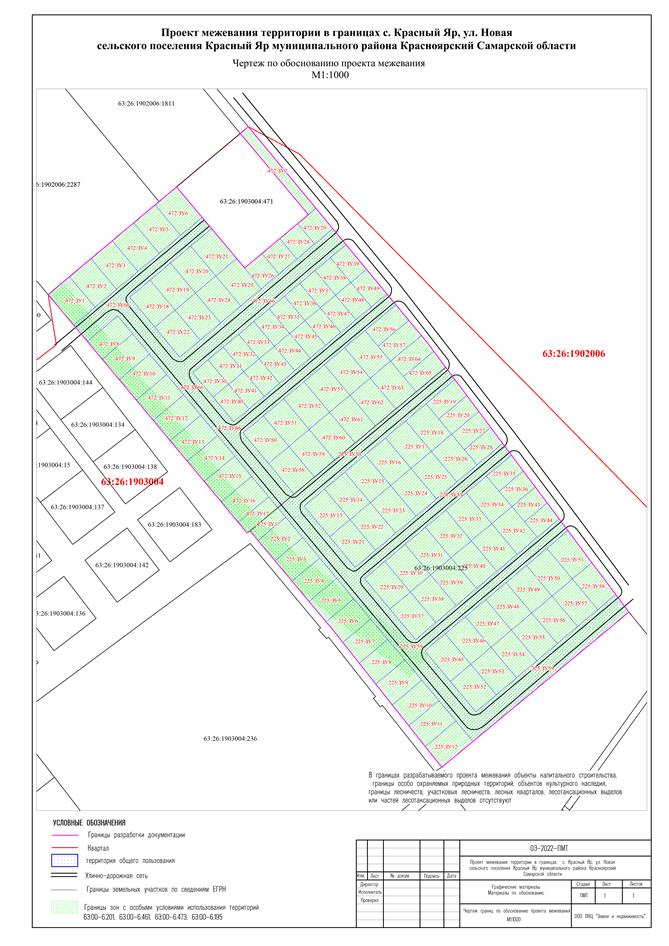 Раздел 4. Приложения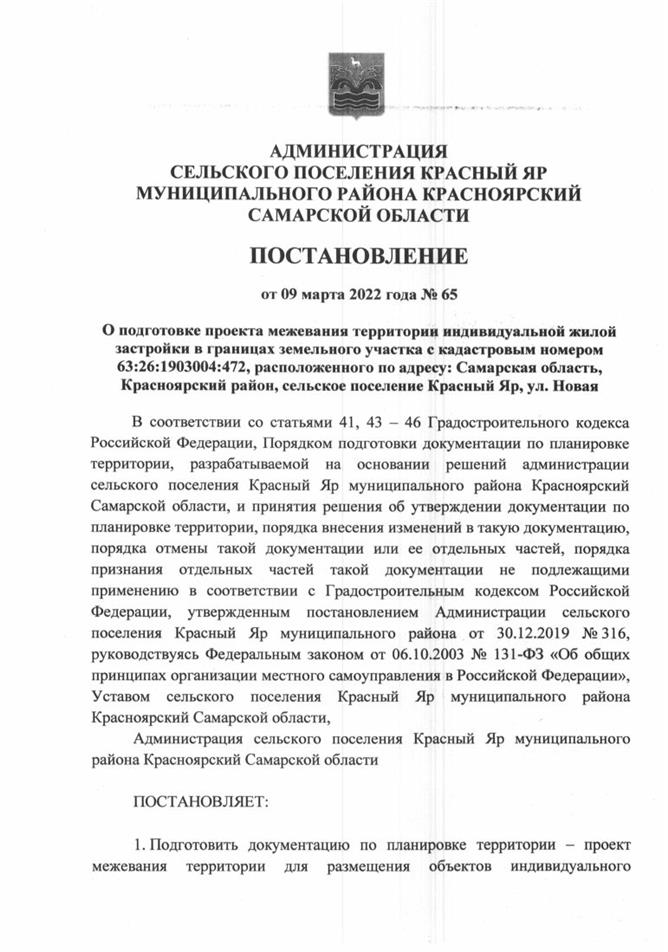 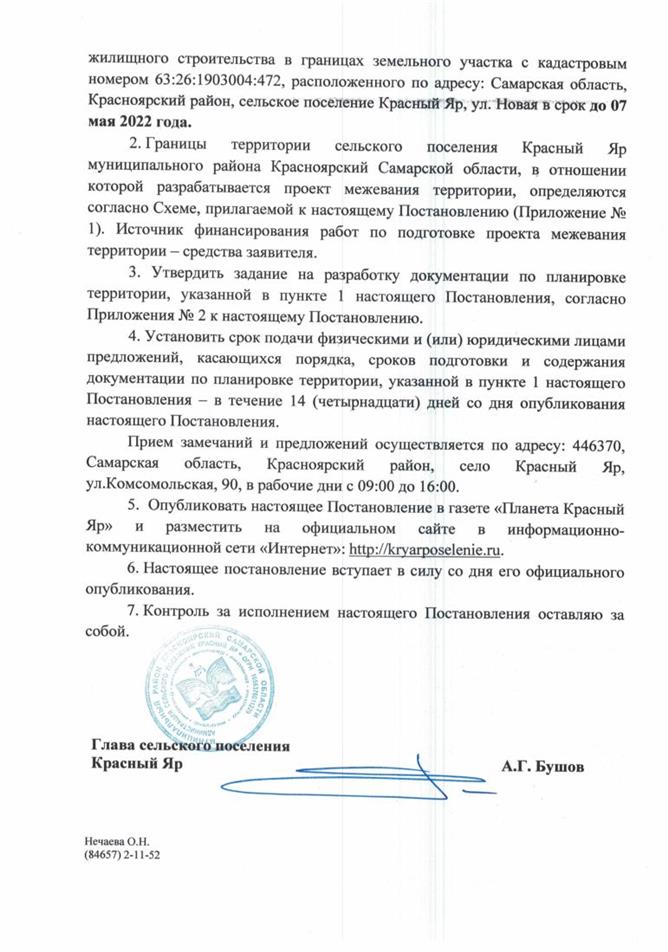 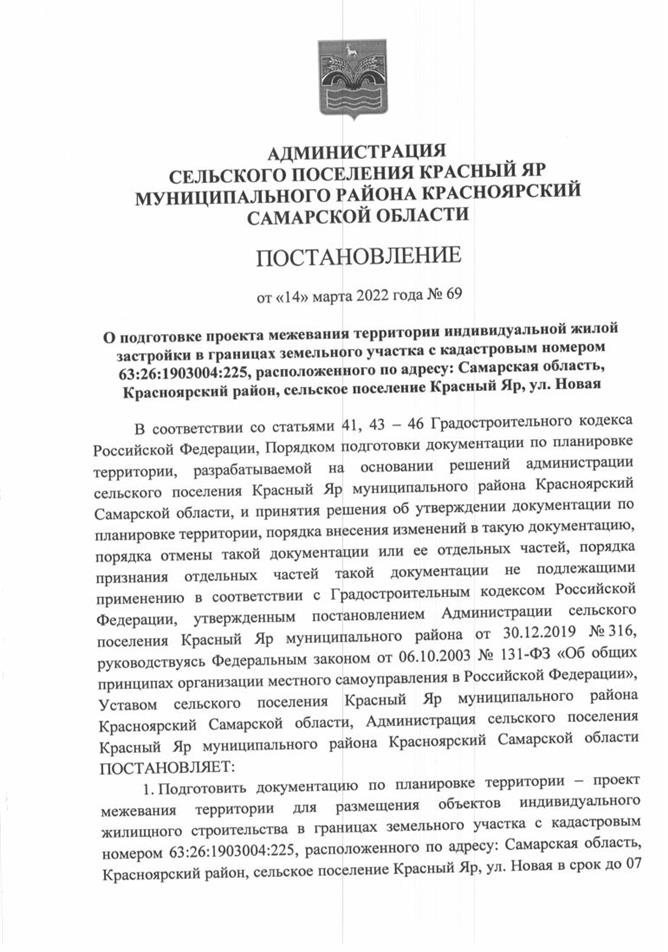 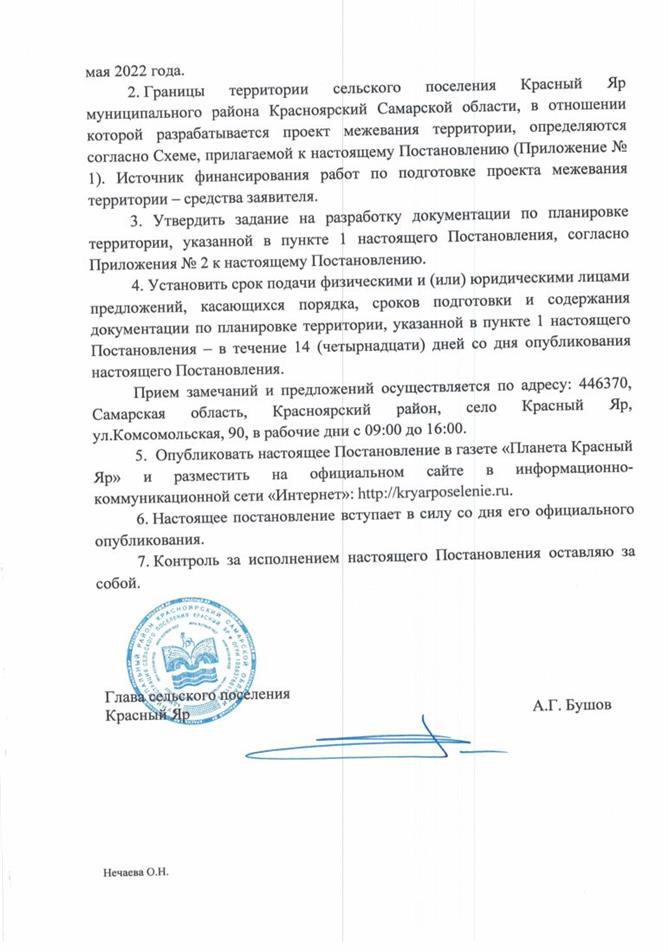 Глава сельского поселения Красный Ярмуниципального района Красноярский Самарской области                                                                               А.Г. Бушов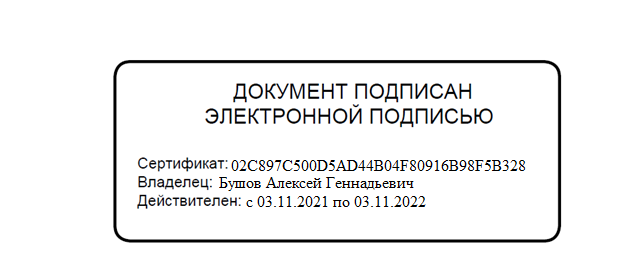 Категория земельЗемли населенных пунктовЗемли населенных пунктовМуниципальное образованиемуниципальный район Красноярский Самарской областимуниципальный район Красноярский Самарской областиКадастровый квартал63:26:190300463:26:1903004Объект межевания земельные участки с кадастровыми номерами 63:26:1903004:472 и 63:26:1903004:225земельные участки с кадастровыми номерами 63:26:1903004:472 и 63:26:1903004:225Площадь территории межевания83935 кв.м В эту площадь входит: 83935 кв.м В эту площадь входит: Площадь земельных участков для индивидуальной жилой застройкиПлощадь земельных участков для индивидуальной жилой застройки50030 кв.м.Блокированная жилая застройкаБлокированная жилая застройка13441 кв.м.Благоустройство территорииБлагоустройство территории1137 кв.м.Земельные участки (территории) общего пользования (дорожно-уличная сеть)Земельные участки (территории) общего пользования (дорожно-уличная сеть)19334 кв.м.Условный номер земельного участка в соответствии с проектом межевания территорииКадастровые номера земельных участков и (или) условные номера образованных земельных участковПлощадь земельного участка (кВ.м.)Категория образуемого земельного участкаВид разрешенного использования земельного участка, устанавливаемый в соответствии с проектом межевания территорииСпособ образования472:ЗУ163:26:1903004:472:ЗУ1631Земли населенных пунктов2.1 Для индивидуального жилищного строительстваРаздел472:ЗУ263:26:1903004:472:ЗУ2631Земли населенных пунктов2.1 Для индивидуального жилищного строительстваРаздел472:ЗУ363:26:1903004:472:ЗУ3631Земли населенных пунктов2.1 Для индивидуального жилищного строительстваРаздел472:ЗУ463:26:1903004:472:ЗУ4631Земли населенных пунктов2.1 Для индивидуального жилищного строительстваРаздел472:ЗУ563:26:1903004:472:ЗУ5631Земли населенных пунктов2.1 Для индивидуального жилищного строительстваРаздел472:ЗУ663:26:1903004:472:ЗУ6631Земли населенных пунктов2.1 Для индивидуального жилищного строительстваРаздел472:ЗУ763:26:1903004:472:ЗУ7614Земли населенных пунктов2.1 Для индивидуального жилищного строительстваРаздел472:ЗУ863:26:1903004:472:ЗУ8523Земли населенных пунктов2.1 Для индивидуального жилищного строительстваРаздел472:ЗУ963:26:1903004:472:ЗУ9597Земли населенных пунктов2.1 Для индивидуального жилищного строительстваРаздел472:ЗУ1063:26:1903004:472:ЗУ10597Земли населенных пунктов2.1 Для индивидуального жилищного строительстваРаздел472:ЗУ1163:26:1903004:472:ЗУ11597Земли населенных пунктов2.1 Для индивидуального жилищного строительстваРаздел472:ЗУ1263:26:1903004:472:ЗУ12597Земли населенных пунктов2.1 Для индивидуального жилищного строительстваРаздел472:ЗУ1363:26:1903004:472:ЗУ13597Земли населенных пунктов2.1 Для индивидуального жилищного строительстваРаздел472:ЗУ1463:26:1903004:472:ЗУ14597Земли населенных пунктов2.1 Для индивидуального жилищного строительстваРаздел472:ЗУ1563:26:1903004:472:ЗУ15598Земли населенных пунктов2.1 Для индивидуального жилищного строительстваРаздел472:ЗУ1663:26:1903004:472:ЗУ16599Земли населенных пунктов2.1 Для индивидуального жилищного строительстваРаздел472:ЗУ1763:26:1903004:472:ЗУ17320Земли населенных пунктов2.1 Для индивидуального жилищного строительстваРаздел472:ЗУ1863:26:1903004:472:ЗУ18588Земли населенных пунктов2.1 Для индивидуального жилищного строительстваРаздел472:ЗУ1963:26:1903004:472:ЗУ19589Земли населенных пунктов2.1 Для индивидуального жилищного строительстваРаздел472:ЗУ2063:26:1903004:472:ЗУ20589Земли населенных пунктов2.1 Для индивидуального жилищного строительстваРаздел472:ЗУ2163:26:1903004:472:ЗУ21603Земли населенных пунктов2.1 Для индивидуального жилищного строительстваРаздел472:ЗУ2263:26:1903004:472:ЗУ22587Земли населенных пунктов2.1 Для индивидуального жилищного строительстваРаздел472:ЗУ2363:26:1903004:472:ЗУ23588Земли населенных пунктов2.1 Для индивидуального жилищного строительстваРаздел472:ЗУ2463:26:1903004:472:ЗУ24588Земли населенных пунктов2.1 Для индивидуального жилищного строительстваРаздел472:ЗУ2563:26:1903004:472:ЗУ25598Земли населенных пунктов2.1 Для индивидуального жилищного строительстваРаздел472:ЗУ2663:26:1903004:472:ЗУ26345Земли населенных пунктов2.3. Блокированная жилая застройкаРаздел472:ЗУ2763:26:1903004:472:ЗУ27351Земли населенных пунктов2.3. Блокированная жилая застройкаРаздел472:ЗУ2863:26:1903004:472:ЗУ28351Земли населенных пунктов2.3. Блокированная жилая застройкаРаздел472:ЗУ2963:26:1903004:472:ЗУ29358Земли населенных пунктов2.3. Блокированная жилая застройкаРаздел472:ЗУ3063:26:1903004:472:ЗУ30362Земли населенных пунктов2.3. Блокированная жилая застройкаРаздел472:ЗУ3163:26:1903004:472:ЗУ31362Земли населенных пунктов2.3. Блокированная жилая застройкаРаздел472:ЗУ3263:26:1903004:472:ЗУ32362Земли населенных пунктов2.3. Блокированная жилая застройкаРаздел472:ЗУ3363:26:1903004:472:ЗУ33362Земли населенных пунктов2.3. Блокированная жилая застройкаРаздел472:ЗУ3463:26:1903004:472:ЗУ34362Земли населенных пунктов2.3. Блокированная жилая застройкаРаздел472:ЗУ3563:26:1903004:472:ЗУ35362Земли населенных пунктов2.3. Блокированная жилая застройкаРаздел472:ЗУ3663:26:1903004:472:ЗУ36362Земли населенных пунктов2.3. Блокированная жилая застройкаРаздел472:ЗУ3763:26:1903004:472:ЗУ37362Земли населенных пунктов2.3. Блокированная жилая застройкаРаздел472:ЗУ3863:26:1903004:472:ЗУ38362Земли населенных пунктов2.3. Блокированная жилая застройкаРаздел472:ЗУ3963:26:1903004:472:ЗУ39371Земли населенных пунктов2.3. Блокированная жилая застройкаРаздел472:ЗУ4063:26:1903004:472:ЗУ40362Земли населенных пунктов2.3. Блокированная жилая застройкаРаздел472:ЗУ4163:26:1903004:472:ЗУ41362Земли населенных пунктов2.3. Блокированная жилая застройкаРаздел472:ЗУ4263:26:1903004:472:ЗУ42362Земли населенных пунктов2.3. Блокированная жилая застройкаРаздел472:ЗУ4363:26:1903004:472:ЗУ43362Земли населенных пунктов2.3. Блокированная жилая застройкаРаздел472:ЗУ4463:26:1903004:472:ЗУ44362Земли населенных пунктов2.3. Блокированная жилая застройкаРаздел472:ЗУ4563:26:1903004:472:ЗУ45362Земли населенных пунктов2.3. Блокированная жилая застройкаРаздел472:ЗУ4663:26:1903004:472:ЗУ46362Земли населенных пунктов2.3. Блокированная жилая застройкаРаздел472:ЗУ4763:26:1903004:472:ЗУ47362Земли населенных пунктов2.3. Блокированная жилая застройкаРаздел472:ЗУ4863:26:1903004:472:ЗУ48362Земли населенных пунктов2.3. Блокированная жилая застройкаРаздел472:ЗУ4963:26:1903004:472:ЗУ49369Земли населенных пунктов2.3. Блокированная жилая застройкаРаздел472:ЗУ5063:26:1903004:472:ЗУ50600Земли населенных пунктов2.1 Для индивидуального жилищного строительстваРаздел472:ЗУ5163:26:1903004:472:ЗУ51600Земли населенных пунктов2.1 Для индивидуального жилищного строительстваРаздел472:ЗУ5263:26:1903004:472:ЗУ52600Земли населенных пунктов2.1 Для индивидуального жилищного строительстваРаздел472:ЗУ5363:26:1903004:472:ЗУ53600Земли населенных пунктов2.1 Для индивидуального жилищного строительстваРаздел472:ЗУ5463:26:1903004:472:ЗУ54600Земли населенных пунктов2.1 Для индивидуального жилищного строительстваРаздел472:ЗУ5563:26:1903004:472:ЗУ55600Земли населенных пунктов2.1 Для индивидуального жилищного строительстваРаздел472:ЗУ5663:26:1903004:472:ЗУ56457Земли населенных пунктов2.3. Блокированная жилая застройкаРаздел472:ЗУ5763:26:1903004:472:ЗУ57449Земли населенных пунктов2.3. Блокированная жилая застройкаРаздел472:ЗУ5863:26:1903004:472:ЗУ58600Земли населенных пунктов2.1 Для индивидуального жилищного строительстваРаздел472:ЗУ5963:26:1903004:472:ЗУ59601Земли населенных пунктов2.1 Для индивидуального жилищного строительстваРаздел472:ЗУ6063:26:1903004:472:ЗУ60602Земли населенных пунктов2.1 Для индивидуального жилищного строительстваРаздел472:ЗУ6163:26:1903004:472:ЗУ61603Земли населенных пунктов2.1 Для индивидуального жилищного строительстваРаздел472:ЗУ6263:26:1903004:472:ЗУ62604Земли населенных пунктов2.1 Для индивидуального жилищного строительстваРаздел472:ЗУ6363:26:1903004:472:ЗУ63605Земли населенных пунктов2.1 Для индивидуального жилищного строительстваРаздел472:ЗУ6463:26:1903004:472:ЗУ64453Земли населенных пунктов2.3. Блокированная жилая застройкаРаздел472:ЗУ6563:26:1903004:472:ЗУ65440Земли населенных пунктов2.3. Блокированная жилая застройкаРаздел472:ЗУ6663:26:1903004:472:ЗУ668570Земли населенных пунктов12.0.1 Земельные участки (территории) общего пользованияРаздел225:ЗУ163:26:1903004:225:ЗУ1254Земли населенных пунктов2.1 Для индивидуального жилищного строительстваРаздел225:ЗУ263:26:1903004:225:ЗУ2544Земли населенных пунктов2.1 Для индивидуального жилищного строительстваРаздел225:ЗУ363:26:1903004:225:ЗУ3545Земли населенных пунктов2.1 Для индивидуального жилищного строительстваРаздел225:ЗУ463:26:1903004:225:ЗУ4544Земли населенных пунктов2.1 Для индивидуального жилищного строительстваРаздел225:ЗУ563:26:1903004:225:ЗУ5544Земли населенных пунктов2.1 Для индивидуального жилищного строительстваРаздел225:ЗУ663:26:1903004:225:ЗУ6544Земли населенных пунктов2.1 Для индивидуального жилищного строительстваРаздел225:ЗУ763:26:1903004:225:ЗУ7554Земли населенных пунктов2.1 Для индивидуального жилищного строительстваРаздел225:ЗУ863:26:1903004:225:ЗУ8565Земли населенных пунктов2.1 Для индивидуального жилищного строительстваРаздел225:ЗУ963:26:1903004:225:ЗУ9576Земли населенных пунктов2.1 Для индивидуального жилищного строительстваРаздел225:ЗУ1063:26:1903004:225:ЗУ10585Земли населенных пунктов2.1 Для индивидуального жилищного строительстваРаздел225:ЗУ1163:26:1903004:225:ЗУ11595Земли населенных пунктов2.1 Для индивидуального жилищного строительстваРаздел225:ЗУ1263:26:1903004:225:ЗУ12605Земли населенных пунктов2.1 Для индивидуального жилищного строительстваРаздел225:ЗУ1363:26:1903004:225:ЗУ13600Земли населенных пунктов2.1 Для индивидуального жилищного строительстваРаздел225:ЗУ1463:26:1903004:225:ЗУ14600Земли населенных пунктов2.1 Для индивидуального жилищного строительстваРаздел225:ЗУ1563:26:1903004:225:ЗУ15600Земли населенных пунктов2.1 Для индивидуального жилищного строительстваРаздел225:ЗУ1663:26:1903004:225:ЗУ16600Земли населенных пунктов2.1 Для индивидуального жилищного строительстваРаздел225:ЗУ1763:26:1903004:225:ЗУ17600Земли населенных пунктов2.1 Для индивидуального жилищного строительстваРаздел225:ЗУ1863:26:1903004:225:ЗУ18599Земли населенных пунктов2.1 Для индивидуального жилищного строительстваРаздел225:ЗУ1963:26:1903004:225:ЗУ19419Земли населенных пунктов2.3. Блокированная жилая застройкаРаздел225:ЗУ2063:26:1903004:225:ЗУ20407Земли населенных пунктов2.3. Блокированная жилая застройкаРаздел225:ЗУ2163:26:1903004:225:ЗУ21600Земли населенных пунктов2.1 Для индивидуального жилищного строительстваРаздел225:ЗУ2263:26:1903004:225:ЗУ22600Земли населенных пунктов2.1 Для индивидуального жилищного строительстваРаздел225:ЗУ2363:26:1903004:225:ЗУ23600Земли населенных пунктов2.1 Для индивидуального жилищного строительстваРаздел225:ЗУ2463:26:1903004:225:ЗУ24600Земли населенных пунктов2.1 Для индивидуального жилищного строительстваРаздел225:ЗУ2563:26:1903004:225:ЗУ25600Земли населенных пунктов2.1 Для индивидуального жилищного строительстваРаздел225:ЗУ2663:26:1903004:225:ЗУ26599Земли населенных пунктов2.1 Для индивидуального жилищного строительстваРаздел225:ЗУ2763:26:1903004:225:ЗУ27395Земли населенных пунктов2.3. Блокированная жилая застройкаРаздел225:ЗУ2863:26:1903004:225:ЗУ28383Земли населенных пунктов2.3. Блокированная жилая застройкаРаздел225:ЗУ2963:26:1903004:225:ЗУ29600Земли населенных пунктов2.1 Для индивидуального жилищного строительстваРаздел225:ЗУ3063:26:1903004:225:ЗУ30600Земли населенных пунктов2.1 Для индивидуального жилищного строительстваРаздел225:ЗУ3163:26:1903004:225:ЗУ31600Земли населенных пунктов2.1 Для индивидуального жилищного строительстваРаздел225:ЗУ3263:26:1903004:225:ЗУ32600Земли населенных пунктов2.1 Для индивидуального жилищного строительстваРаздел225:ЗУ3363:26:1903004:225:ЗУ33600Земли населенных пунктов2.1 Для индивидуального жилищного строительстваРаздел225:ЗУ3463:26:1903004:225:ЗУ34599Земли населенных пунктов2.1 Для индивидуального жилищного строительстваРаздел225:ЗУ3563:26:1903004:225:ЗУ35362Земли населенных пунктов2.3. Блокированная жилая застройкаРаздел225:ЗУ3663:26:1903004:225:ЗУ36350Земли населенных пунктов2.3. Блокированная жилая застройкаРаздел225:ЗУ3763:26:1903004:225:ЗУ37600Земли населенных пунктов12.0 Земельные участки (территории) общего пользованияРаздел225:ЗУ3863:26:1903004:225:ЗУ38600Земли населенных пунктов2.1 Для индивидуального жилищного строительстваРаздел225:ЗУ3963:26:1903004:225:ЗУ39600Земли населенных пунктов2.1 Для индивидуального жилищного строительстваРаздел225:ЗУ4063:26:1903004:225:ЗУ40600Земли населенных пунктов2.1 Для индивидуального жилищного строительстваРаздел225:ЗУ4163:26:1903004:225:ЗУ41600Земли населенных пунктов2.1 Для индивидуального жилищного строительстваРаздел225:ЗУ4263:26:1903004:225:ЗУ42599Земли населенных пунктов2.1 Для индивидуального жилищного строительстваРаздел225:ЗУ4363:26:1903004:225:ЗУ43338Земли населенных пунктов2.3. Блокированная жилая застройкаРаздел225:ЗУ4463:26:1903004:225:ЗУ44327Земли населенных пунктов2.3. Блокированная жилая застройкаРаздел225:ЗУ4563:26:1903004:225:ЗУ45600Земли населенных пунктов2.1 Для индивидуального жилищного строительстваРаздел225:ЗУ4663:26:1903004:225:ЗУ46600Земли населенных пунктов2.1 Для индивидуального жилищного строительстваРаздел225:ЗУ4763:26:1903004:225:ЗУ47600Земли населенных пунктов2.1 Для индивидуального жилищного строительстваРаздел225:ЗУ4863:26:1903004:225:ЗУ48600Земли населенных пунктов2.1 Для индивидуального жилищного строительстваРаздел225:ЗУ4963:26:1903004:225:ЗУ49600Земли населенных пунктов2.1 Для индивидуального жилищного строительстваРаздел225:ЗУ5063:26:1903004:225:ЗУ50600Земли населенных пунктов2.1 Для индивидуального жилищного строительстваРаздел225:ЗУ5163:26:1903004:225:ЗУ51598Земли населенных пунктов2.1 Для индивидуального жилищного строительстваРаздел225:ЗУ5263:26:1903004:225:ЗУ52600Земли населенных пунктов2.1 Для индивидуального жилищного строительстваРаздел225:ЗУ5363:26:1903004:225:ЗУ53600Земли населенных пунктов2.1 Для индивидуального жилищного строительстваРаздел225:ЗУ5463:26:1903004:225:ЗУ54600Земли населенных пунктов2.1 Для индивидуального жилищного строительстваРаздел225:ЗУ5563:26:1903004:225:ЗУ55600Земли населенных пунктов2.1 Для индивидуального жилищного строительстваРаздел225:ЗУ5663:26:1903004:225:ЗУ56600Земли населенных пунктов2.1 Для индивидуального жилищного строительстваРаздел225:ЗУ5763:26:1903004:225:ЗУ57600Земли населенных пунктов2.1 Для индивидуального жилищного строительстваРаздел225:ЗУ5863:26:1903004:225:ЗУ58551Земли населенных пунктов2.1 Для индивидуального жилищного строительстваРаздел225:ЗУ5963:26:1903004:225:ЗУ5910764Земли населенных пунктов12.0.1 Земельные участки (территории) общего пользованияРаздел№ точекКоординатыСистема координат: МСК-63КоординатыСистема координат: МСК-63№ точекXY1423166.841391326.982423049.891391186.073423102.101391144.554423156.741391101.395423156.611391101.256423228.021391041.637423226.461391039.378423270.601391002.679423318.491390962.8010423367.421390921.9211423406.101390889.5212423415.261390900.4413423476.231390973.0814423487.261390986.2115423426.151391037.5616423466.461391085.5117423527.561391034.1718423532.701391040.2919423369.321391175.5320423351.351391188.97№ точекКоординатыСистема координат: МСК-63КоординатыСистема координат: МСК-63№ точекXYн1423464.301391005.50н2423487.261390986.21н3423476.231390973.08н4423473.751390970.13н5423460.221390954.01н6423446.691390937.89н7423433.161390921.77н8423419.631390905.65н9423415.261390900.44н10423406.101390889.52н11423383.101390908.79н12423396.601390924.86н13423410.131390940.98н14423423.661390957.09н15423437.191390973.21н16423450.721390989.33н17423455.831391103.92н18423444.311391090.24н19423433.021391076.81н20423421.731391063.38н21423410.441391049.95н22423397.571391034.64н23423384.701391019.33н24423371.831391004.02н25423358.961390988.71н26423381.621390969.93н27423404.181390951.00н28423417.041390966.32н29423429.891390981.64н30423442.751390996.96н31423455.901391012.56н32423433.311391031.54н33423426.151391037.56н34423437.091391050.58н35423448.381391064.01н36423459.681391077.45н37423466.461391085.51н38423527.561391034.17н39423532.701391040.29н40423471.221391091.18н41423406.601391144.67н42423396.821391132.96н43423387.211391121.44н44423377.601391109.93н45423367.981391098.41н46423358.371391086.89н47423348.751391075.38н48423339.141391063.86н49423329.521391052.34н50423319.911391040.83н51423310.301391029.31н52423328.811391013.86н53423347.331390998.42н54423356.941391009.93н55423366.551391021.45н56423376.171391032.97н57423385.781391044.48н58423395.401391056.00н59423405.011391067.52н60423414.631391079.03н61423424.241391090.55н62423433.851391102.07н63423443.771391113.90н64423425.181391129.29н65423351.351391188.97н66423332.801391166.80н67423319.961391151.46н68423307.131391136.13н69423294.291391120.79н70423281.461391105.46н71423268.621391090.12н72423255.791391074.78н73423278.821391055.56н74423301.861391036.35н75423314.731391051.66н76423327.601391066.97н77423340.471391082.28н78423353.341391097.59н79423366.211391112.90н80423379.081391128.21н81423398.281391151.55н82423386.721391161.12н83423375.171391170.68н84423369.321391175.53н85423363.411391179.95н86423069.321391209.48н87423049.891391186.07н88423065.511391173.65н89423081.181391161.19н90423096.821391148.75н91423102.101391144.55н92423112.521391136.32н93423128.231391123.91н94423143.931391111.51н95423156.741391101.39н96423156.611391101.25н97423159.441391098.89н98423174.781391086.08н99423190.151391073.25н100423205.521391060.42н101423220.861391047.61н102423228.021391041.63н103423226.461391039.37н104423234.461391032.72н105423249.871391019.91н106423265.251391007.12н107423270.601391002.67н108423280.611390994.34н109423295.971390981.55н110423311.361390968.74н111423318.491390962.80н112423326.721390955.93н113423342.061390943.11н114423357.421390930.28н115423367.421390921.92н116423370.841390919.06н117423390.051390941.94н118423376.611390953.15н119423361.251390965.97н120423345.891390978.78н121423330.531390991.59н122423315.171391004.40н123423299.811391017.22н124423284.451391030.03н125423269.091391042.84н126423253.731391055.65н127423245.511391062.50н128423238.371391068.47н129423223.011391081.28н130423207.651391094.09н131423192.291391106.90н132423176.931391119.72н133423161.571391132.53н134423146.211391145.34н135423130.851391158.15н136423115.491391170.97н137423100.131391183.78н138423084.771391196.59н139423293.981391231.88н140423277.831391212.67н141423264.961391197.36н142423252.091391182.05н143423239.221391166.74н144423226.351391151.43н145423213.481391136.12н146423200.611391120.81н147423223.641391101.59н148423246.671391082.38н149423259.541391097.69н150423272.411391113.00н151423285.281391128.31н152423298.151391143.62н153423311.021391158.93н154423323.891391174.24н155423342.091391195.89н156423330.061391204.89н157423318.041391213.88н158423306.011391222.88н159423237.041391274.47н160423223.311391258.14н161423210.441391242.83н162423197.571391227.52н163423184.701391212.21н164423171.831391196.90н165423158.961391181.59н166423146.091391166.28н167423169.131391147.07н168423192.161391127.85н169423205.031391143.16н170423217.901391158.47н171423230.771391173.78н172423243.641391189.09н173423256.511391204.40н174423269.381391219.71н175423285.161391238.47н176423273.131391247.47н177423261.091391256.48н178423249.101391265.45н179423180.101391317.06н180423168.801391303.62н181423155.931391288.31н182423143.061391273.00н183423130.191391257.69н184423117.321391242.38н185423104.451391227.07н186423091.581391211.76н187423114.611391192.54н188423137.651391173.33н189423150.521391188.64н190423163.391391203.95н191423176.261391219.26н192423189.131391234.57н193423202.001391249.88н194423214.871391265.19н195423228.211391281.07н196423204.161391299.06№ точекКоординатыСистема координат: МСК-63КоординатыСистема координат: МСК-63№ точекXYн197423464.671391001.27н198423483.031390985.84н199423473.931390975.01н200423471.451390972.06н201423457.921390955.94н202423444.391390939.82н203423430.861390923.70н204423417.331390907.58н205423412.961390902.37н206423405.731390893.75н207423387.331390909.16н208423398.901390922.93н209423412.431390939.05н210423425.961390955.16н211423439.491390971.28н212423453.021390987.40н213423456.211391099.71н214423446.611391088.31н215423435.321391074.88н216423424.031391061.45н217423412.741391048.02н218423399.871391032.71н219423387.001391017.40н220423374.131391002.09н221423363.201390989.09н222423383.541390972.23н223423403.811390955.23н224423414.741390968.25н225423427.591390983.57н226423440.451390998.89н227423451.671391012.20н228423431.381391029.24н229423421.921391037.19н230423434.791391052.51н231423446.081391065.94н232423457.381391079.38н233423464.161391087.44н234423466.981391090.80н235423406.991391140.45н236423399.121391131.04н237423389.511391119.52н238423379.901391108.01н239423370.281391096.49н240423360.671391084.97н241423351.051391073.46н242423341.441391061.94н243423331.821391050.42н244423322.211391038.91н245423314.521391029.69н246423330.731391016.16н247423346.951391002.64н248423354.641391011.85н249423364.251391023.37н250423373.871391034.89н251423383.481391046.40н252423393.101391057.92н253423402.711391069.44н254423412.331391080.95н255423421.941391092.47н256423431.551391103.99н257423439.531391113.51н258423423.271391126.98н259423351.831391184.87н260423335.101391164.87н261423322.261391149.53н262423309.431391134.20н263423296.591391118.86н264423283.761391103.53н265423270.921391088.19н266423260.021391075.16н267423280.741391057.86н268423301.491391040.57н269423312.431391053.59н270423325.301391068.90н271423338.171391084.21н272423351.041391099.52н273423363.911391114.83н274423376.771391130.13н275423394.061391151.15н276423384.811391158.81н277423373.261391168.37н278423367.461391173.17н279423361.611391177.55н280423069.711391205.25н281423054.161391186.51н282423067.381391176.00н283423083.051391163.54н284423098.691391151.10н285423103.961391146.90н286423114.381391138.67н287423130.091391126.26н288423145.791391113.86н289423161.151391101.73н290423160.961391101.53н291423161.361391101.19н292423176.701391088.38н293423192.071391075.55н294423207.441391062.72н295423222.781391049.91н296423232.041391042.18н297423230.491391039.92н298423236.381391035.03н299423251.791391022.22н300423267.171391009.43н301423272.521391004.98н302423282.531390996.65н303423297.891390983.86н304423313.281390971.05н305423320.411390965.10н306423328.641390958.23н307423343.981390945.41н308423359.341390932.58н309423369.341390924.22н310423370.471390923.28н311423385.821390941.56н312423374.691390950.85н313423359.331390963.67н314423343.971390976.48н315423328.611390989.29н316423313.251391002.10н317423297.891391014.92н318423282.531391027.73н319423267.171391040.54н320423251.811391053.35н321423243.591391060.20н322423236.451391066.17н323423221.091391078.98н324423205.731391091.79н325423190.371391104.60н326423175.011391117.42н327423159.651391130.23н328423144.291391143.04н329423128.931391155.85н330423113.571391168.67н331423098.211391181.48н332423082.851391194.29н333423294.451391227.78н334423280.131391210.74н335423267.261391195.43н336423254.391391180.12н337423241.521391164.81н338423228.651391149.50н339423215.781391134.19н340423204.841391121.18н341423225.561391103.89н342423246.301391086.60н343423257.241391099.62н344423270.111391114.93н345423282.981391130.24н346423295.851391145.55н347423308.721391160.86н348423321.591391176.17н349423337.751391195.39н350423328.261391202.49н351423316.241391211.48н352423304.211391220.48н353423237.511391270.37н354423225.611391256.21н355423212.741391240.90н356423199.871391225.59н357423187.001391210.28н358423174.131391194.97н359423161.261391179.66н360423150.321391166.66н361423171.051391149.37н362423191.791391132.07н363423202.731391145.09н364423215.601391160.40н365423228.471391175.71н366423241.341391191.02н367423254.211391206.33н368423267.081391221.64н369423280.821391237.97н370423271.331391245.07н371423259.291391254.08н372423247.301391263.05н373423180.571391312.96н374423171.101391301.69н375423158.231391286.38н376423145.361391271.07н377423132.491391255.76н378423119.621391240.45н379423106.751391225.14н380423095.811391212.13н381423116.531391194.84н382423137.281391177.55н383423148.221391190.57н384423161.091391205.88н385423173.961391221.19н386423186.831391236.50н387423199.701391251.81н388423212.571391267.12н389423223.871391280.57н390423202.361391296.66№ точекКоординатыСистема координат: МСК-63КоординатыСистема координат: МСК-63№ точекXY472:ЗУ1472:ЗУ1472:ЗУ1н12423396.601390924.86н11423383.101390908.79н10423406.101390889.52н9423415.261390900.44н8423419.631390905.65472:ЗУ2472:ЗУ2472:ЗУ2н13423410.131390940.98н12423396.601390924.86н8423419.631390905.65н7423433.161390921.77472:ЗУ3472:ЗУ3472:ЗУ3н14423423.661390957.09н13423410.131390940.98н7423433.161390921.77н6423446.691390937.89472:ЗУ4472:ЗУ4472:ЗУ4н15423437.191390973.21н14423423.661390957.09н6423446.691390937.89н5423460.221390954.01472:ЗУ5472:ЗУ5472:ЗУ5н16423450.721390989.33н15423437.191390973.21н5423460.221390954.01н4423473.751390970.13472:ЗУ6472:ЗУ6472:ЗУ6н1423464.301391005.50н16423450.721390989.33н4423473.751390970.13н3423476.231390973.08н2423487.261390986.21472:ЗУ7472:ЗУ7472:ЗУ7н39423532.701391040.29н40423471.221391091.18н37423466.461391085.51н38423527.561391034.17472:ЗУ8472:ЗУ8472:ЗУ8н117423390.051390941.94н118423376.611390953.15н114423357.421390930.28н115423367.421390921.92н116423370.841390919.06472:ЗУ9472:ЗУ9472:ЗУ9н118423376.611390953.15н119423361.251390965.97н113423342.061390943.11н114423357.421390930.28472:ЗУ10472:ЗУ10472:ЗУ10н119423361.251390965.97н120423345.891390978.78н112423326.721390955.93н113423342.061390943.11472:ЗУ11472:ЗУ11472:ЗУ11н120423345.891390978.78н121423330.531390991.59н110423311.361390968.74н111423318.491390962.80н112423326.721390955.93472:ЗУ12472:ЗУ12472:ЗУ12н121423330.531390991.59н122423315.171391004.40н109423295.971390981.55н110423311.361390968.74472:ЗУ13472:ЗУ13472:ЗУ13н122423315.171391004.40н123423299.811391017.22н108423280.611390994.34н109423295.971390981.55472:ЗУ14472:ЗУ14472:ЗУ14н123423299.811391017.22н124423284.451391030.03н106423265.251391007.12н107423270.601391002.67н108423280.611390994.34472:ЗУ15472:ЗУ15472:ЗУ15н124423284.451391030.03н125423269.091391042.84н105423249.871391019.91н106423265.251391007.12472:ЗУ16472:ЗУ16472:ЗУ16н125423269.091391042.84н126423253.731391055.65н104423234.461391032.72н105423249.871391019.91472:ЗУ17472:ЗУ17472:ЗУ17н126423253.731391055.65н127423245.511391062.50н392423236.031391051.18н102423228.021391041.63н103423226.461391039.37н104423234.461391032.72472:ЗУ18472:ЗУ18472:ЗУ18н27423404.181390951.00н28423417.041390966.32н400423394.421390985.18н26423381.621390969.93472:ЗУ19472:ЗУ19472:ЗУ19н28423417.041390966.32н29423429.891390981.64н401423407.281391000.50н400423394.421390985.18472:ЗУ20472:ЗУ20472:ЗУ20н29423429.891390981.64н30423442.751390996.96н402423420.141391015.82н401423407.281391000.50472:ЗУ21472:ЗУ21472:ЗУ21н30423442.751390996.96н31423455.901391012.56н32423433.311391031.54н402423420.141391015.82472:ЗУ22472:ЗУ22472:ЗУ22н24423371.831391004.02н25423358.961390988.71н26423381.621390969.93н400423394.421390985.18472:ЗУ23472:ЗУ23472:ЗУ23н23423384.701391019.33н24423371.831391004.02н400423394.421390985.18н401423407.281391000.50472:ЗУ24472:ЗУ24472:ЗУ24н22423397.571391034.64н23423384.701391019.33н401423407.281391000.50н402423420.141391015.82472:ЗУ25472:ЗУ25472:ЗУ25н21423410.441391049.95н22423397.571391034.64н402423420.141391015.82н32423433.311391031.54н33423426.151391037.56472:ЗУ26472:ЗУ26472:ЗУ26н20423421.731391063.38н21423410.441391049.95н33423426.151391037.56н34423437.091391050.58472:ЗУ27472:ЗУ27472:ЗУ27н19423433.021391076.81н20423421.731391063.38н34423437.091391050.58н35423448.381391064.01472:ЗУ28472:ЗУ28472:ЗУ28н18423444.311391090.24н19423433.021391076.81н35423448.381391064.01н36423459.681391077.45472:ЗУ29472:ЗУ29472:ЗУ29н17423455.831391103.92н18423444.311391090.24н36423459.681391077.45н40423471.221391091.18472:ЗУ30472:ЗУ30472:ЗУ30н53423347.331390998.42н54423356.941391009.93н406423338.431391025.38н52423328.811391013.86472:ЗУ31472:ЗУ31472:ЗУ31н54423356.941391009.93н55423366.551391021.45н408423348.041391036.90н406423338.431391025.38472:ЗУ32472:ЗУ32472:ЗУ32н55423366.551391021.45н56423376.171391032.97н410423357.651391048.41н408423348.041391036.90472:ЗУ33472:ЗУ33472:ЗУ33н56423376.171391032.97н57423385.781391044.48н412423367.271391059.93н410423357.651391048.41472:ЗУ34472:ЗУ34472:ЗУ34н57423385.781391044.48н58423395.401391056.00н415423376.881391071.45н412423367.271391059.93472:ЗУ35472:ЗУ35472:ЗУ35н58423395.401391056.00н59423405.011391067.52н416423386.501391082.96н415423376.881391071.45472:ЗУ36472:ЗУ36472:ЗУ36н59423405.011391067.52н60423414.631391079.03н417423396.111391094.48н416423386.501391082.96472:ЗУ37472:ЗУ37472:ЗУ37н60423414.631391079.03н61423424.241391090.55н418423405.721391106.00н417423396.111391094.48472:ЗУ38472:ЗУ38472:ЗУ38н61423424.241391090.55н62423433.851391102.07н419423415.341391117.51н418423405.721391106.00472:ЗУ39472:ЗУ39472:ЗУ39н62423433.851391102.07н63423443.771391113.90н64423425.181391129.29н419423415.341391117.51472:ЗУ40472:ЗУ40472:ЗУ40н50423319.911391040.83н51423310.301391029.31н52423328.811391013.86н406423338.431391025.38472:ЗУ41472:ЗУ41472:ЗУ41н49423329.521391052.34н50423319.911391040.83н406423338.431391025.38н408423348.041391036.90472:ЗУ42472:ЗУ42472:ЗУ42н48423339.141391063.86н49423329.521391052.34н408423348.041391036.90н410423357.651391048.41472:ЗУ43472:ЗУ43472:ЗУ43н47423348.751391075.38н48423339.141391063.86н410423357.651391048.41н412423367.271391059.93472:ЗУ44472:ЗУ44472:ЗУ44н46423358.371391086.89н47423348.751391075.38н412423367.271391059.93н415423376.881391071.45472:ЗУ45472:ЗУ45472:ЗУ45н45423367.981391098.41н46423358.371391086.89н415423376.881391071.45н416423386.501391082.96472:ЗУ46472:ЗУ46472:ЗУ46н44423377.601391109.93н45423367.981391098.41н416423386.501391082.96н417423396.111391094.48472:ЗУ47472:ЗУ47472:ЗУ47н43423387.211391121.44н44423377.601391109.93н417423396.111391094.48н418423405.721391106.00472:ЗУ48472:ЗУ48472:ЗУ48н42423396.821391132.96н43423387.211391121.44н418423405.721391106.00н419423415.341391117.51472:ЗУ49472:ЗУ49472:ЗУ49н41423406.601391144.67н42423396.821391132.96н419423415.341391117.51н64423425.181391129.29472:ЗУ50472:ЗУ50472:ЗУ50н74423301.861391036.35н75423314.731391051.66н427423291.691391070.87н73423278.821391055.56472:ЗУ51472:ЗУ51472:ЗУ51н75423314.731391051.66н76423327.601391066.97н428423304.561391086.18н427423291.691391070.87472:ЗУ52472:ЗУ52472:ЗУ52н76423327.601391066.97н77423340.471391082.28н429423317.431391101.49н428423304.561391086.18472:ЗУ53472:ЗУ53472:ЗУ53н77423340.471391082.28н78423353.341391097.59н430423330.301391116.80н429423317.431391101.49472:ЗУ54472:ЗУ54472:ЗУ54н78423353.341391097.59н79423366.211391112.90н431423343.171391132.11н430423330.301391116.80472:ЗУ55472:ЗУ55472:ЗУ55н79423366.211391112.90н80423379.081391128.21н432423367.381391137.96н433423356.041391147.42н431423343.171391132.11472:ЗУ56472:ЗУ56472:ЗУ56н80423379.081391128.21н81423398.281391151.55н82423386.721391161.12н432423367.381391137.96472:ЗУ57472:ЗУ57472:ЗУ57н83423375.171391170.68н433423356.041391147.42н432423367.381391137.96н82423386.721391161.12472:ЗУ58472:ЗУ58472:ЗУ58н71423268.621391090.12н72423255.791391074.78н73423278.821391055.56н427423291.691391070.87472:ЗУ59472:ЗУ59472:ЗУ59н70423281.461391105.46н71423268.621391090.12н427423291.691391070.87н428423304.561391086.18472:ЗУ60472:ЗУ60472:ЗУ60н69423294.291391120.79н70423281.461391105.46н428423304.561391086.18н429423317.431391101.49472:ЗУ61472:ЗУ61472:ЗУ61н68423307.131391136.13н69423294.291391120.79н429423317.431391101.49н430423330.301391116.80472:ЗУ62472:ЗУ62472:ЗУ62н67423319.961391151.46н68423307.131391136.13н430423330.301391116.80н431423343.171391132.11472:ЗУ63472:ЗУ63472:ЗУ63н66423332.801391166.80н67423319.961391151.46н431423343.171391132.11н433423356.041391147.42н435423344.341391157.18472:ЗУ64472:ЗУ64472:ЗУ64н83423375.171391170.68н84423369.321391175.53н85423363.411391179.95н435423344.341391157.18н433423356.041391147.42472:ЗУ65472:ЗУ65472:ЗУ65н85423363.411391179.95н65423351.351391188.97н66423332.801391166.80н435423344.341391157.18472:ЗУ66472:ЗУ66472:ЗУ66н11423383.101390908.79н12423396.601390924.86н13423410.131390940.98н14423423.661390957.09н15423437.191390973.21н16423450.721390989.33н1423464.301391005.50н31423455.901391012.56н30423442.751390996.96н29423429.891390981.64н28423417.041390966.32н27423404.181390951.00н26423381.621390969.93н25423358.961390988.71н24423371.831391004.02н23423384.701391019.33н22423397.571391034.64н21423410.441391049.95н20423421.731391063.38н19423433.021391076.81н18423444.311391090.24н17423455.831391103.92н63423443.771391113.90н62423433.851391102.07н61423424.241391090.55н60423414.631391079.03н59423405.011391067.52н58423395.401391056.00н57423385.781391044.48н56423376.171391032.97н55423366.551391021.45н54423356.941391009.93н53423347.331390998.42н52423328.811391013.86н51423310.301391029.31н50423319.911391040.83н49423329.521391052.34н48423339.141391063.86н47423348.751391075.38н46423358.371391086.89н45423367.981391098.41н44423377.601391109.93н43423387.211391121.44н42423396.821391132.96н41423406.601391144.67н81423398.281391151.55н80423379.081391128.21н79423366.211391112.90н78423353.341391097.59н77423340.471391082.28н76423327.601391066.97н75423314.731391051.66н74423301.861391036.35н73423278.821391055.56н72423255.791391074.78н127423245.511391062.50н126423253.731391055.65н125423269.091391042.84н124423284.451391030.03н123423299.811391017.22н122423315.171391004.40н121423330.531390991.59н120423345.891390978.78н119423361.251390965.97н118423376.611390953.15н117423390.051390941.94н116423370.841390919.06225:ЗУ1225:ЗУ1225:ЗУ1н391423245.511391062.51н128423238.371391068.47н101423220.861391047.61н102423228.021391041.63н392423236.031391051.18225:ЗУ2225:ЗУ2225:ЗУ2н128423238.371391068.47н129423223.011391081.28н100423205.521391060.42н101423220.861391047.61225:ЗУ3225:ЗУ3225:ЗУ3н129423223.011391081.28н130423207.651391094.09н99423190.151391073.25н100423205.521391060.42225:ЗУ4225:ЗУ4225:ЗУ4н130423207.651391094.09н131423192.291391106.90н98423174.781391086.08н99423190.151391073.25225:ЗУ5225:ЗУ5225:ЗУ5н131423192.291391106.90н132423176.931391119.72н97423159.441391098.89н98423174.781391086.08225:ЗУ6225:ЗУ6225:ЗУ6н132423176.931391119.72н133423161.571391132.53н94423143.931391111.51н95423156.741391101.39н96423156.611391101.25н97423159.441391098.89225:ЗУ7225:ЗУ7225:ЗУ7н133423161.571391132.53н134423146.211391145.34н93423128.231391123.91н94423143.931391111.51225:ЗУ8225:ЗУ8225:ЗУ8н134423146.211391145.34н135423130.851391158.15н92423112.521391136.32н93423128.231391123.91225:ЗУ9225:ЗУ9225:ЗУ9н135423130.851391158.15н136423115.491391170.97н90423096.821391148.75н91423102.101391144.55н92423112.521391136.32225:ЗУ10225:ЗУ10225:ЗУ10н136423115.491391170.97н137423100.131391183.78н89423081.181391161.19н90423096.821391148.75225:ЗУ11225:ЗУ11225:ЗУ11н137423100.131391183.78н138423084.771391196.59н88423065.511391173.65н89423081.181391161.19225:ЗУ12225:ЗУ12225:ЗУ12н138423084.771391196.59н86423069.321391209.48н87423049.891391186.07н88423065.511391173.65225:ЗУ13225:ЗУ13225:ЗУ13н148423246.671391082.38н149423259.541391097.69н393423236.511391116.90н147423223.641391101.59225:ЗУ14225:ЗУ14225:ЗУ14н149423259.541391097.69н150423272.411391113.00н394423249.381391132.21н393423236.511391116.90225:ЗУ15225:ЗУ15225:ЗУ15н150423272.411391113.00н151423285.281391128.31н395423262.251391147.52н394423249.381391132.21225:ЗУ16225:ЗУ16225:ЗУ16н151423285.281391128.31н152423298.151391143.62н396423275.121391162.83н395423262.251391147.52225:ЗУ17225:ЗУ17225:ЗУ17н152423298.151391143.62н153423311.021391158.93н397423287.991391178.14н396423275.121391162.83225:ЗУ18225:ЗУ18225:ЗУ18н153423311.021391158.93н154423323.891391174.24н398423312.341391183.80н399423300.861391193.45н397423287.991391178.14225:ЗУ19225:ЗУ19225:ЗУ19н154423323.891391174.24н155423342.091391195.89н156423330.061391204.89н398423312.341391183.80225:ЗУ20225:ЗУ20225:ЗУ20н156423330.061391204.89н157423318.041391213.88н399423300.861391193.45н398423312.341391183.80225:ЗУ21225:ЗУ21225:ЗУ21н145423213.481391136.12н146423200.611391120.81н147423223.641391101.59н393423236.511391116.90225:ЗУ22225:ЗУ22225:ЗУ22н144423226.351391151.43н145423213.481391136.12н393423236.511391116.90н394423249.381391132.21225:ЗУ23225:ЗУ23225:ЗУ23н143423239.221391166.74н144423226.351391151.43н394423249.381391132.21н395423262.251391147.52225:ЗУ24225:ЗУ24225:ЗУ24н142423252.091391182.05н143423239.221391166.74н395423262.251391147.52н396423275.121391162.83225:ЗУ25225:ЗУ25225:ЗУ25н141423264.961391197.36н142423252.091391182.05н396423275.121391162.83н397423287.991391178.14225:ЗУ26225:ЗУ26225:ЗУ26н140423277.831391212.67н141423264.961391197.36н397423287.991391178.14н399423300.861391193.45н403423289.311391203.02225:ЗУ27225:ЗУ27225:ЗУ27н157423318.041391213.88н158423306.011391222.88н403423289.311391203.02н399423300.861391193.45225:ЗУ28225:ЗУ28225:ЗУ28н158423306.011391222.88н139423293.981391231.88н140423277.831391212.67н403423289.311391203.02225:ЗУ29225:ЗУ29225:ЗУ29н168423192.161391127.85н169423205.031391143.16н404423182.001391162.38н167423169.131391147.07225:ЗУ30225:ЗУ30225:ЗУ30н169423205.031391143.16н170423217.901391158.47н405423194.871391177.69н404423182.001391162.38225:ЗУ31225:ЗУ31225:ЗУ31н170423217.901391158.47н171423230.771391173.78н407423207.741391193.00н405423194.871391177.69225:ЗУ32225:ЗУ32225:ЗУ32н171423230.771391173.78н172423243.641391189.09н409423220.611391208.31н407423207.741391193.00225:ЗУ33225:ЗУ33225:ЗУ33н172423243.641391189.09н173423256.511391204.40н411423233.481391223.62н409423220.611391208.31225:ЗУ34225:ЗУ34225:ЗУ34н173423256.511391204.40н174423269.381391219.71н413423257.831391229.28н414423246.351391238.93н411423233.481391223.62225:ЗУ35225:ЗУ35225:ЗУ35н175423285.161391238.47н176423273.131391247.47н413423257.831391229.28н174423269.381391219.71225:ЗУ36225:ЗУ36225:ЗУ36н176423273.131391247.47н177423261.091391256.48н414423246.351391238.93н413423257.831391229.28225:ЗУ37225:ЗУ37225:ЗУ37н165423158.961391181.59н166423146.091391166.28н167423169.131391147.07н404423182.001391162.38225:ЗУ38225:ЗУ38225:ЗУ38н164423171.831391196.90н165423158.961391181.59н404423182.001391162.38н405423194.871391177.69225:ЗУ39225:ЗУ39225:ЗУ39н163423184.701391212.21н164423171.831391196.90н405423194.871391177.69н407423207.741391193.00225:ЗУ40225:ЗУ40225:ЗУ40н162423197.571391227.52н163423184.701391212.21н407423207.741391193.00н409423220.611391208.31225:ЗУ41225:ЗУ41225:ЗУ41н161423210.441391242.83н162423197.571391227.52н409423220.611391208.31н411423233.481391223.62225:ЗУ42225:ЗУ42225:ЗУ42н160423223.311391258.14н161423210.441391242.83н411423233.481391223.62н414423246.351391238.93н420423234.791391248.49225:ЗУ43225:ЗУ43225:ЗУ43н177423261.091391256.48н178423249.101391265.45н420423234.791391248.49н414423246.351391238.93225:ЗУ44225:ЗУ44225:ЗУ44н178423249.101391265.45н159423237.041391274.47н160423223.311391258.14н420423234.791391248.49225:ЗУ45225:ЗУ45225:ЗУ45н188423137.651391173.33н189423150.521391188.64н421423127.481391207.85н187423114.611391192.54225:ЗУ46225:ЗУ46225:ЗУ46н189423150.521391188.64н190423163.391391203.95н422423140.351391223.16н421423127.481391207.85225:ЗУ47225:ЗУ47225:ЗУ47н190423163.391391203.95н191423176.261391219.26н423423153.221391238.47н422423140.351391223.16225:ЗУ48225:ЗУ48225:ЗУ48н191423176.261391219.26н192423189.131391234.57н424423166.091391253.78н423423153.221391238.47225:ЗУ49225:ЗУ49225:ЗУ49н192423189.131391234.57н193423202.001391249.88н425423178.961391269.09н424423166.091391253.78225:ЗУ50225:ЗУ50225:ЗУ50н193423202.001391249.88н194423214.871391265.19н426423191.831391284.40н425423178.961391269.09225:ЗУ51225:ЗУ51225:ЗУ51н194423214.871391265.19н195423228.211391281.07н196423204.161391299.06н426423191.831391284.40225:ЗУ52225:ЗУ52225:ЗУ52н185423104.451391227.07н186423091.581391211.76н187423114.611391192.54н421423127.481391207.85225:ЗУ53225:ЗУ53225:ЗУ53н184423117.321391242.38н185423104.451391227.07н421423127.481391207.85н422423140.351391223.16225:ЗУ54225:ЗУ54225:ЗУ54н183423130.191391257.69н184423117.321391242.38н422423140.351391223.16н423423153.221391238.47225:ЗУ55225:ЗУ55225:ЗУ55н182423143.061391273.00н183423130.191391257.69н423423153.221391238.47н424423166.091391253.78225:ЗУ56225:ЗУ56225:ЗУ56н181423155.931391288.31н182423143.061391273.00н424423166.091391253.78н425423178.961391269.09225:ЗУ57225:ЗУ57225:ЗУ57н180423168.801391303.62н181423155.931391288.31н425423178.961391269.09н426423191.831391284.40225:ЗУ58225:ЗУ58225:ЗУ58н179423180.101391317.06н180423168.801391303.62н426423191.831391284.40н196423204.161391299.06225:ЗУ59225:ЗУ59225:ЗУ59н391423245.511391062.51н65423351.351391188.97н155423342.091391195.89н154423323.891391174.24н153423311.021391158.93н152423298.151391143.62н151423285.281391128.31н150423272.411391113.00н149423259.541391097.69н148423246.671391082.38н147423223.641391101.59н146423200.611391120.81н145423213.481391136.12н144423226.351391151.43н143423239.221391166.74н142423252.091391182.05н141423264.961391197.36н140423277.831391212.67н139423293.981391231.88н175423285.161391238.47н174423269.381391219.71н173423256.511391204.40н172423243.641391189.09н171423230.771391173.78н170423217.901391158.47н169423205.031391143.16н168423192.161391127.85н167423169.131391147.07н166423146.091391166.28н165423158.961391181.59н164423171.831391196.90н163423184.701391212.21н162423197.571391227.52н161423210.441391242.83н160423223.311391258.14н159423237.041391274.47н195423228.211391281.07н194423214.871391265.19н193423202.001391249.88н192423189.131391234.57н191423176.261391219.26н190423163.391391203.95н189423150.521391188.64н188423137.651391173.33н187423114.611391192.54н186423091.581391211.76н185423104.451391227.07н184423117.321391242.38н183423130.191391257.69н182423143.061391273.00н181423155.931391288.31н180423168.801391303.62н179423180.101391317.06н434423166.841391326.98н86423069.321391209.48н138423084.771391196.59н137423100.131391183.78н136423115.491391170.97н135423130.851391158.15н134423146.211391145.34н133423161.571391132.53н132423176.931391119.72н131423192.291391106.90н130423207.651391094.09н129423223.011391081.28н128423238.371391068.47